Al Dirigente ScolasticoISTITUTO COMPRENSIVO SELVAZZANO IIIl sottoscritto_____________________________________nato a_____________________________________ il__________________ e residente in___________________________via______________________________ CF___________________________________________Documento di identità__________________________data di scadenza______________________telefono cellulare________________________________________in qualità di □ relatore e/o esperto esterno progetto (con intervento della durata non superiore a due giorni) ____________________________________________________________________________________□ genitore coinvolto volontariamente nel progetto____________________________________________________________________________________________________________________□ Studente Tirocinante ________________________________________________________________________________________________________________________________________________□ mediatore   linguistico -culturale____________________________________________________________________________________________________________________________________□ altro _______________________________________________________________________________________________________________________________________________________________CHIEDEl’autorizzazione per l’ingresso a scuola in data ___________ dalle ore_____ alle ore_____ per i seguenti motivi__________________________________________________________________________________________________________________________________________________________________________________Il sottoscritto dichiara di aver preso visione dei Piani di Evacuazione (esposti nella bacheca SICUREZZA) presenti nell’edificio e di essere a conoscenza delle norme di comportamento in caso di allarme.Data, _____________________                                                                                         Firma                                                                                                                         _____________________________												            		****************************************************************************************Il Dirigente Scolastico, VISTA la richiesta: □ Autorizza □ Non autorizza                                                                                                                                                                                                       IL DIRIGENTE SCOLASTICO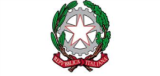 ISTITUTO COMPRENSIVO SELVAZZANO IIRICHIESTA INGRESSOPERSONALE ESTERNODOCENTIFAMIGLIEATA